Общество с ограниченной ответственностью Центр эстетической медицины «Консул СТ» 622049 Свердловская область, г. Нижний Тагил, Уральский пр., 81. Тел.: /3435/ 44-26-30, konsul-st@mail.ru, сайт: konsul-st.ru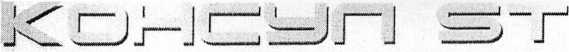 р/с 40702810416540005716 в Уральский банк ПАО «СБЕРБАНК РОССИИ» г. Екатеринбург к/с 30101810500000000674БИК 046577674 ИНН 6623070600 КПП 662301001 ОКПО 67720525 ОГРН 1106623004146 ОКТМО 65751000Визуальный скрининг онкостоматологических заболеваний
Дата онкоскрининга: «____» _________________ 20___________ г
ФИО пациента ________________________________________________________________________Факторы риска: курение, частое употребление алкоголя, предраковое заболевание СОПР,
вирус папилломы человека, хронический кандидоз СОПР,др.
_____________________________________________________________________________________
Данные осмотра:
Лицо (симметрия, кожа): без изменений; изменено ____________________________________________________________________________
Регионарные лимфатические узлы (подчелюстные, подбородочные, передние шейные,
задние шейные, надключичные): без изменений;
изменены ____________________________________________________________________________
Слюнные железы (околоушные, подъязычные, сублингвальные): без изменений;
изменены ____________________________________________________________________________
Щитовидная железа: без изменений; изменена _____________________________________________
Красная кайма губ: без изменений; изменена ______________________________________________
Слизистая оболочка щек: без изменений;
изменена ___________________________________________________________________________
Слизистая оболочка твердого неба: без изменений;
изменена____________________________________________________________________________
Слизистая оболочка подъязычной области: без изменений;
изменена ____________________________________________________________________________
Язык (слизистая оболочка, подвижность): без изменений;
изменена ____________________________________________________________________________
Миндалины, зев: без изменений;
изменены ____________________________________________________________________________
Голос: без изменений; изменен__________________________________________________________Подпись пациента: _____________________________ /______________________________ /                                                           (подпись пациента) (ФИО полностью)Подпись врача: _____________________________ /_____________________________/                                                             (подпись врача) (ФИО полностью)Дата «__» ______________ 20__ г